Тема: Путешествие  в 19 век. И.А.Крылов «Слон и Моська»Тип урока: Урок усвоения новых знаний1. Содержание урока по этапам в соответствии с типом урока:а) организационный этапб) постановка цели и задач урока. Мотивация учебной деятельности учащихсяв) актуализация знанийг) первичное усвоение новых знаний д) первичная проверка пониманияе) первичное закреплениеж) домашнее заданиез) рефлексия 2. Основные предметные умения и предметные цели предметное умение: творчески добывать и использовать знания для принятия решений в различных жизненных ситуациях предметные цели: ознакомление с особенностями художественного слова, обогащение и уточнение словарного запаса, введение в образный мир отечественной литературы3. Общеучебные умения и основные общеучебные цели:Общеучебные умения: организационные;Общеучебные цели: читать и анализировать литературные тексты, представленные различными жанрамиа). учиться намечать цель работы (предметную)б). учиться выстраивать план работы (предметный алгоритм)в) продолжать учиться оценивать результат своих действий4. Цели урока, которые должны быть названы детьми в конце урокаПредметные: вспомнилиПервых баснописцев Эзопа, Лафонтена, Александра Шишкова.Особенные возможности басенПригодность басен для детского чтения, чтения по ролям и инсценированияОбщеучебные: училисьОценивать полученные результаты, грамотно формулировать и отстаивать свою точку зренияХод урокаПриложениеКарта литературной страны17 век				18 век				19 векI путешествие			II путешествие			III путешествиеСправщик Савватий -		Сергей Аксаков			И.А.Крыловпервый детский поэт.		Андрей Болотов			басниГотовил к изданию		Николай Новиковбасни Эзопа.			Александр ШишковСимеон Полоцкий		и его басни.Карион Истомин			Журнал «Детское					чтение для сердца					и разума»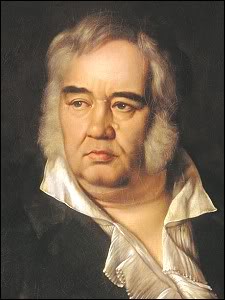 3.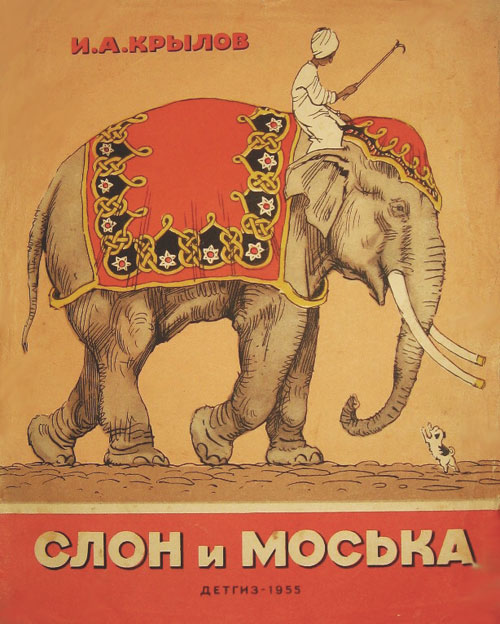 4.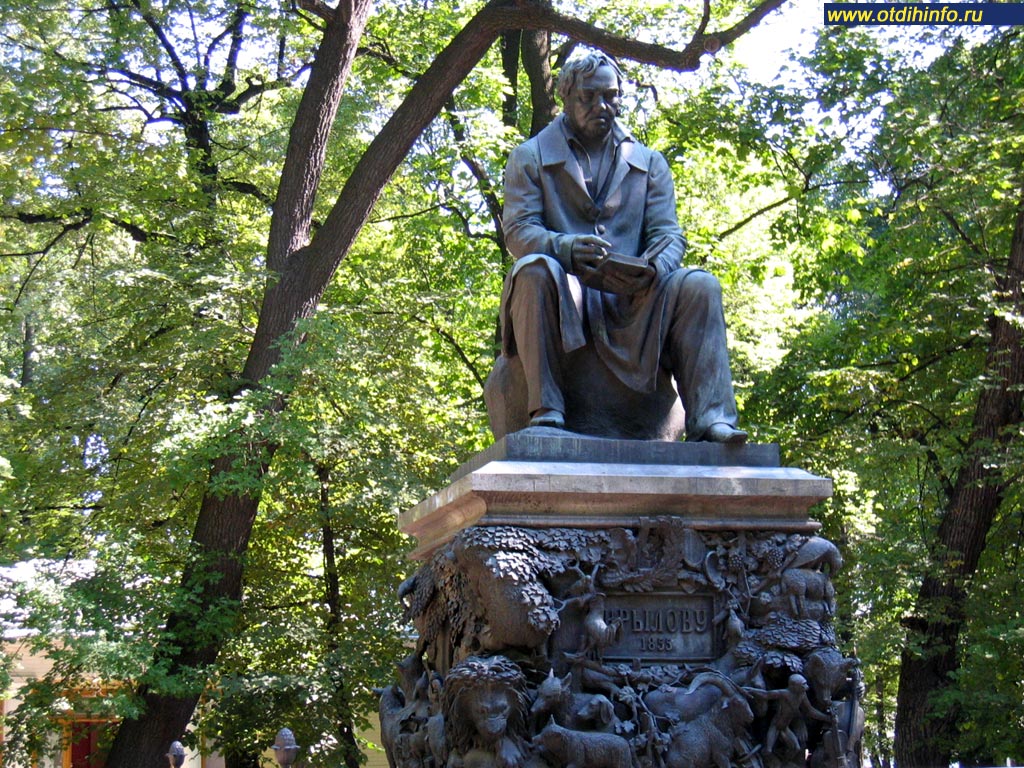 5.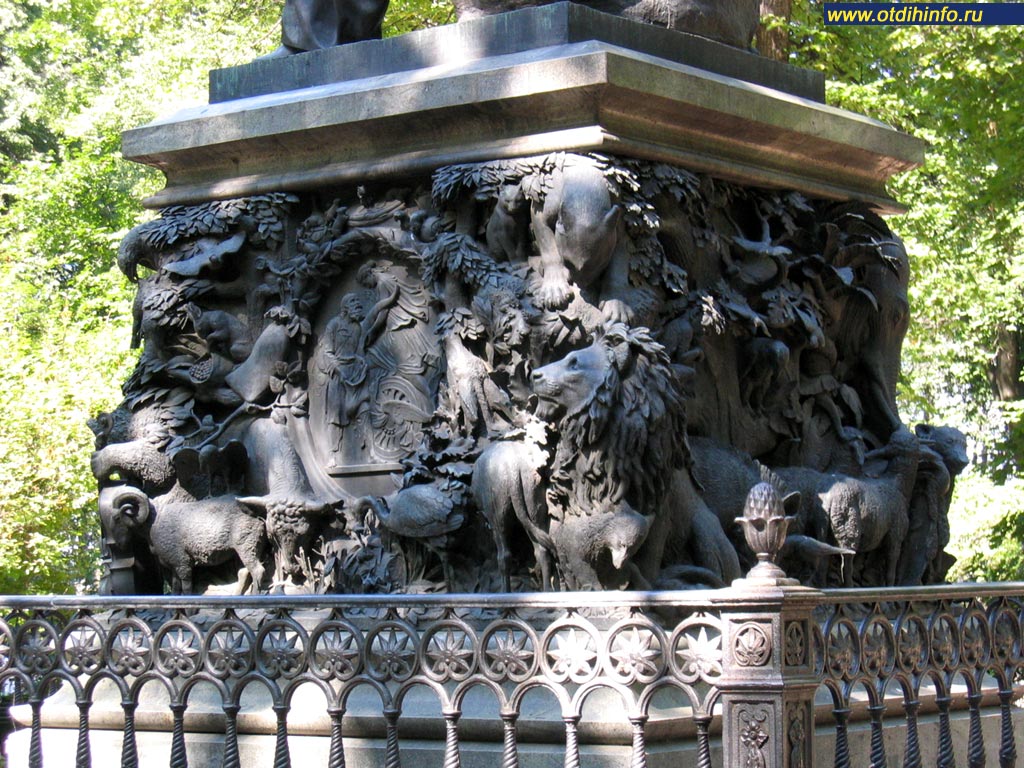 Этапы урокаВыполняемые заданияКомментарии1.Организационный момент2.Постановка цели и задач урока. Мотивация учебной деятельности учащихсяслайд3.Актуализация знаний4.Пернвичное усвоение новых знанийслайд5.Первичная проверка понимания6.Первичное закрепление7.Домашнее задание8.Рефлексияслайд1.Цель: проверить готовность детей к уроку.- Вместе с главными героями Олей и Игорем мы отправляемся в путешествие по литературной стране. Давайте вспомним куда мы путешествовали раньше?- С кем встречались?- Кого запомнили?(Работа с доской – 1 и 2 путешествие)2.Цель: учить детей самостоятельно формулировать тему и предметные и общеучебные цели урока- Отправляемся в Москву 19 века. Итак: Москва, «Книжная лавка».(входит ученик в старинной одежде, в руках томик Эзопа)- Здравствуйте!- Здравствуйте!- Интересуетесь баснями Эзопа?- Да, и весьма. А каковы ваши интересы, позвольте узнать?- Наш класс интересуется детским чтением. С кем имеем честь общаться?- Крылов Иван Андреевич.- Мы знакомы с Вашими баснями и пьесами, жаль только, что они не всегда пригодны для детского чтения, хотя и поучительны.- Отнюдь нет. Я так не считаю. Ведь через сатиру и юмор гораздо легче и проще показать человеческие недостатки и пороки. Донести до читателя замысел писателя. Так то!- Итак, ребята, вы уже поняли, что мы встретились с великим баснописцем 19 века И.А.Крыловым. 3.Цель: установить преемственность связей новых и прежних знаний.Работа с «Толковым словарём» С.И.Ожегова- А что же такое «басня»?- Точное определение можно прочитать в «Толковом словаре» С.И.Ожегова (стр. 14)(читает ученик)- Несмотря на долгую историю жанра басни, басенных сюжетов не так уж много. Они переходят от одного автора к другому.- Кто являлся родоначальником басни? Кого вы можете назвать? (древнегреческий поэт Эзоп и французский писатель Лафонтен)- Почему так происходит? Сюжеты не устаревают, а басни всегда интересны. (Человеческие пороки неизменные и трудно исправимы, поэтому  не меняется сюжет, а сами басни актуальны).4.Цель: обеспечить восприятие, осмысление первичного запоминания знаний и способов действий, связей и отношений в объекте изучения.а) обсуждение выставки рисунков к басням И.А.Крылова- Какие басни вы читали? - Что запомнилось?- Поняли ли вы что такое басни из монолога писателя?- Сохраняет ли поучительность литература для детей 19 века?- О какой особенной возможности басни поучать говорил И.А.Крылов? (басни смешны, через смех легко довести до детского ума мысль о вреде плохих привычек и свойств человеческого характера)Физминуткаб) переход к анализу басни- О чём может быть эта басня?- Какова её тема?- Оправдались ли ваши предположения?- Докажите, пользуясь определением из «Толкового словаря», что это басня- Где происходят события?- Какая история описывается?- Кто герои басни? Опишите каждого (что делает? Что говорит? Как выглядит?)- Над кем из них смеётся автор?- Где особенно сильно звучит ирония? (зачитайте)- Есть ли здесь прямо сформулированное поучение, т.е. мораль?- Что чему противопоставляется?в) работа в тетради стр. 39 № 6- Сформулируйте и запишите поучение.- Можно ли с подобными Моськами встретиться в реальной жизни?- Что осуждает Иван Андреевич Крылов в этой басне (глупость, нахальство, завышенное самомнение)5.Цель: Установить правильность и осознанность усвоения нового учебного материала, выявить пробелы, неверное представление и корректировать ихФронтальная работа.Работа с текстом, словарём. Подготовка к выразительному чтению, чтению по ролям (отметить роли карандашом)На доске: напоказ, отколе, духу придаёт, диковинка, метаться на него, зеваки и забияки.Чтение басни по ролям, оценивание, аргументирование.Прослушивание запись басни «Слон и Моська» в исполнении Игоря Владимировича Ильинского.6.Цель: обеспечить усвоение новых знаний и способов действий на уровне применения знакомой и изменённой ситуацииРабота в паре.Выполнение задания в рабочей тетради стр. 37 № 1а) Басня – это короткий рассказ, чаще в стихах. Герои – животные, как сформулирован вывод – мораль в несколько строк, авторская позиция – скрыта, какой смысл – иносказательный, предлагает читателю оценить самостоятельно.б) Выберите подходящую пословицу, которая могла бы заключать в себе мораль«Молодец среди овец, а на молодца и сам овца», «По себе не судят»«Где родился, там и сгодился»«Как аукнется, так и откликнется»«Не пори, когда шить не умеешь»«Не рой другому яму, сам в неё попадёшь»7.Цель: обеспечить понимание цели, содержания и способов выполнения домашнего заданияа) выполнить задание в рабочей тетради стр. 38, б) басню «Слон и Моська» выучить наизусть, в) подготовить рассказ о жизни и творчестве И.А.КрыловаОценки за урок8.Цель: дать оценку успешности достижений цели и наметить перспективу последующей работыПодведение итогов урока- Так пригодны ли басни для детского чтения?- Можно ли сыграть басню?- Зазвучит ли она по новому при инсценировке?- А что нового узнали об И. А. Крылове?Благодарные потомки поставили памятник великому баснописцу в Санкт-Петербурге в Летнем саду. И все герои его басен рядом с ним; рядом с дедушкой Крыловым, который оставил богатейшее наследие и все мы до сих пор наслаждаемся его творчеством.Вы хорошо работали на уроке. Молодцы!Создание мотивации к урокуФормирование общенаучных организационных умений; учились называть цель работы.Строить цепочки логических рассуждений, используя сведения, взятые из литературного произведенияПредметная линия развития1.Читать и давать объяснения устаревшим словам2.Пробовать себя в качестве артистаФормирование коммуникативных умений Организационные, общеучебные умения; учимся оценивать и планировать свою деятельность